Vår Far i himmelen!La navnet ditt helliges.La riket ditt komme.La viljen din skje på jorden slik som i himmelen.Gi oss i dag vårt daglige brød, 
og tilgi oss vår skyld,slik også vi tilgir våre skyldnere. 
Og la oss ikke komme i fristelse,men frels oss fra det onde.For riket er dittog makten og æren i evighet. Amen.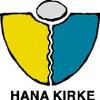 Vår Far i himmelen!La navnet ditt helliges.La riket ditt komme.La viljen din skje på jorden slik som i himmelen.Gi oss i dag vårt daglige brød, 
og tilgi oss vår skyld,slik også vi tilgir våre skyldnere. 
Og la oss ikke komme i fristelse,men frels oss fra det onde.For riket er dittog makten og æren i evighet. Amen.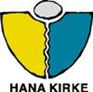 Vår Far i himmelen!La navnet ditt helliges.La riket ditt komme.La viljen din skje på jorden slik som i himmelen.Gi oss i dag vårt daglige brød, 
og tilgi oss vår skyld,slik også vi tilgir våre skyldnere. 
Og la oss ikke komme i fristelse,men frels oss fra det onde.For riket er dittog makten og æren i evighet. Amen.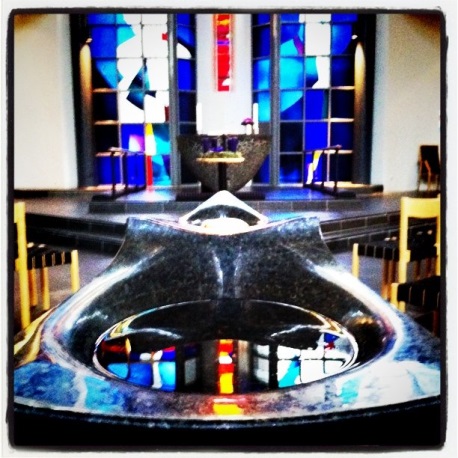 Bønn i HanaBønn i HanaBønn i HanaMandag ber vi for:Alltid på en tirsdagTorsdagstreffetPrestene Aud Utbø Strandmyr og Ronald MongTirsdag ber vi for:Barne- og tidlig tenåringsarbeidetMIKS, Søndagskolen og SLUSHere10-13 klubbenDaglig leder Torstein SkrettingOnsdag ber vi for:KonfirmantarbeidetMILKere og unge ledere Frivillige i barne- og ungdomsarbeidetTrosopplæringsmedarbeiderne Hilde Bjerga og Astrid Mong Mandag ber vi for:Alltid på en tirsdagTorsdagstreffetPrestene Aud Utbø Strandmyr og Ronald MongTirsdag ber vi for:Barne- og tidlig tenåringsarbeidetMIKS, Søndagskolen og SLUSHere10-13 klubbenDaglig leder Torstein SkrettingOnsdag ber vi for:KonfirmantarbeidetMILKere og unge ledere Frivillige i barne- og ungdomsarbeidetTrosopplæringsmedarbeiderne Hilde Bjerga og Astrid Mong Mandag ber vi for:Alltid på en tirsdagTorsdagstreffetPrestene Aud Utbø Strandmyr og Ronald MongTirsdag ber vi for:Barne- og tidlig tenåringsarbeidetMIKS, Søndagskolen og SLUSHere10-13 klubbenDaglig leder Torstein SkrettingOnsdag ber vi for:KonfirmantarbeidetMILKere og unge ledere Frivillige i barne- og ungdomsarbeidetTrosopplæringsmedarbeiderne Hilde Bjerga og Astrid Mong Torsdag ber vi for:Barnekoret «Jubel» og Forsangerne i gudstjenestenLedelsen i Sandnes kommuneOrganist Bjarte LendingFredag ber vi for:Vaktmesterlauget og kirkebygget Tripp Trapp og ansatte Siv-Mari Halvorsen, Anne Elisabeth Veggeland og Siw Torill Bakk.Lørdag ber vi for:	Gudstjenesten og frivillige medarbeidere i gudstjenestenSkolene og barnehagene i bydelen vårMenighetsrådetSøndag ber vi for:Landet vårt og våre ledereMenighetens misjonsprosjekter i Bangladesh, Midt-Østen og Madagaskar.Torsdag ber vi for:Barnekoret «Jubel» og Forsangerne i gudstjenestenLedelsen i Sandnes kommuneOrganist Bjarte LendingFredag ber vi for:Vaktmesterlauget og kirkebygget Tripp Trapp og ansatte Siv-Mari Halvorsen, Anne Elisabeth Veggeland og Siw Torill Bakk.Lørdag ber vi for:	Gudstjenesten og frivillige medarbeidere i gudstjenestenSkolene og barnehagene i bydelen vårMenighetsrådetSøndag ber vi for:Landet vårt og våre ledereMenighetens misjonsprosjekter i Bangladesh, Midt-Østen og Madagaskar.Torsdag ber vi for:Barnekoret «Jubel» og Forsangerne i gudstjenestenLedelsen i Sandnes kommuneOrganist Bjarte LendingFredag ber vi for:Vaktmesterlauget og kirkebygget Tripp Trapp og ansatte Siv-Mari Halvorsen, Anne Elisabeth Veggeland og Siw Torill Bakk.Lørdag ber vi for:	Gudstjenesten og frivillige medarbeidere i gudstjenestenSkolene og barnehagene i bydelen vårMenighetsrådetSøndag ber vi for:Landet vårt og våre ledereMenighetens misjonsprosjekter i Bangladesh, Midt-Østen og Madagaskar.		